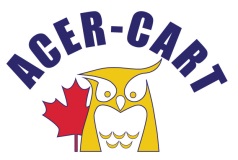 Association canadienne des enseignantes et des enseignants retraitésCanadian Association of Retired TeachersACER-CART Executive MeetingTelephone Conference CallSeptember 10, 2018In Attendance:	Bill Berryman, President			Gerry Tiede, Vice-President			Marg Urquhart, Eastern Rep		Martin Higgs, Ontario Rep			Gordon Cumming, Western Rep		JoAnn Lauber, Special Advisor			Roger Regimbal, Executive Director           Regrets:	Brian Kenny, Past-PresidentCall to OrderPresident Bill welcomed Executive Members and called the meeting to order at 11:00 AM Eastern Time  Agenda	MOTION:  	That the Agenda be approved as presented.			Marg Urquhart / Gerry Tiede		CARRIEDConflict of Interest:	No conflict of interest was declared by Executive MembersMinutes of Executive meeting May 31. 2018	MOTION:	That the Minutes of the Executive meeting of May 31, 2018 be approved.			Martin Higgs / Gerry Tiede		CARRIEDMinutes of Executive meeting June 2, 2018	MOTION:	That the minutes of the Executive meeting of June 2, 2018 be approved 				            as amended			Martin Higgs / Marg Urquhart	CARRIEDMinutes of Annual General Meeting June 1-2, 2018The minutes were received and will be discussed at the January 10, 2019 Executive MeetingCorrespondence	The list of correspondence sent since the June 1-2, 2018 AGM was reviewedPresident’s ReportPresident Bill provided lists of 10 letters of thanks to individuals helping or participating in the May 31 – June 2, 2018 AGM and 6 letters of greetings and best wishes to Directors having their Annual General Meetings in September and October.  Bill provided topics at his September 4, 2018 meeting with Darrell Samson, Member of Parliament Sackville-Preston-Chezzetcook and emphasized the need for a National Pharmacare Program and a National Health Care Strategy for Seniors.  Bill also spoke on his participation on the August 14, 2018 Webinar sponsored by the Canadian Deprescribing Network on sleeping pills and safer alternatives as they relate to initiatives to raise awareness and create change around their use in Nova Scotia.CTF AGM ReportGordon Cumming spoke on his report while representing ACER-CART at the July 11-13, 2018 CTF Annual General Meeting in Edmonton.  Gordon engaged members on the impact of Bill C-27, but many active teachers do not seem concerned about its implications.  Gordon was concerned that there was no mention of ACER-CART in the list of partnerships and collaborations throughout the AGM and felt that an effective partnership might realize that our members’ experience and knowledge could be an asset in planning for a better tomorrow. Gordon agreed to provide a list (inventory) of how ACER-CART can potentially contribute to CTF and this will be an agenda item for the January 10, 2019 meeting.  A suggestion was made to invite the CTF President and General Secretary to speak at the Thursday Professional Development session prior to the June 7-8, 2018 ACER-CART AGM.ACER-CART Priorities 2018-2019The Executive reviewed the document and all members are pleased with the priorities 	as approved by the AGMProtocol 7 – Advocacy and Promotion GuidelinesExecutive Members reviewed the document as drafted by Roger.  Suggestions were made in making some wording changes in points 1, 5 and 9.  Roger will update the changes and send the document to Executive Members for their approval.MOTION:That the ACER-CART Executive recommend that the document Advocacy and Promotion Guidelines for Retired Teachers be approved at the June 7-8, 2019 AGM.			Gerry Tiede / Marg Urquhart   CARRIEDRequest from Integra CollegeExecutive Members received the correspondence from Bob Hanley, President Integra College. Gordon did an extensive search on-line to find out more information on the Clever Companion Program, in particular any references that the program was a success. JoAnn and Gerry indicated they have never heard of the program and Integra College.  Questions were also raised about the $995 USD cost of the program and how retirees can set up their own practice.  After much discussion the Executive decided it was not prepared to endorse the program and the President will contact Bob Hanley and indicate such.Teaching Opportunities in NunavutExecutive Members received correspondence from Bonnie Spence-Vinge seeking retired teachers interested in teaching in Nunavut. The Executive agreed there was a severe shortage of teachers in this area and the President will write ACER-CART Directors providing Bonnie’s e-mail and telephone number and the Directors can use the information at their discretion.Financial Year End 2017 – 2018Executive Members reviewed the unaudited balance sheet, the unaudited statement of operations, Schedule 1: Investments and Schedule 2: Membership Dues as provided by the Executive Director.  Roger explained in detail the statement of operations and indicated that the finances are in “good shape”.		Total liabilities and assets		$83,314		Total revenues			$52,377		Total expenditures			$41,814		Surplus for the year			$10,565		Investments				$44,843		Membership Fees			$44,140	MOTION:	That the ACER-CART Executive adopt the year-end financial report			Gordon Cumming / Marg Urquhart		CARRIEDBudget 2018 – 2019	Executive Members reviewed the budget and agreed everything seemed to be in order.Expense fees reviewedRoger reported on the expense survey sent to ACER-CART Directors on August 11, 2018.  Roger has received information from eight member organizations and the expenses vary from each area.  It was decided to retain the information, but not make any changes at this time.Executive Director’s Activity ReportRoger reviewed his report and answered questions.  He indicated that CTF would be using the downtown Delta as its hotel starting in the 2019-2020 year. The Executive agreed with Roger that he undertake a cost analysis of Ottawa hotels and see if there are better rates than the Delta.  At this time we will be staying at the Marriott for the June 6 – 8, 2019 AGM, but no decision has been made on the 2020 hotel.AGM EvaluationDiscussion took place on some of the general comments from the completed evaluations.  Roger indicated there would be a follow-up on some of the suggestions.  The Executive agreed to have a guest speaker at the 2019 AGM Banquet and the Federal Minister of Seniors, or in her absence her Parliamentary Secretary, will be invited by the President.Corporation CanadaExecutive members were asked to review their addresses on the document for accuracy.Insurance application	There were no questions on the information provided in the documentsMOTION:	That the ACER-CART Executive receive the President’s and the Executive Director’s Activity Report			Gordon Cumming / Mary Urquhart		CARRIEDEastern Representative ReportMarg indicated that it was too early for most organizations to provide information for her report.  She noted that the Eastern Canadian Retired Teachers Organization biannual meeting will take place in Charlottetown on October 24-25, 2018.  It was agreed that Marg and I would speak on the Advocacy and Promotion Guidelines at the meeting.Ontario Representative ReportMartin spoke on the RTO/ERO Board of Directors planning session in August and a briefing from a Governance Consultant on emerging trends and best practices in corporate and Board governance.  He also said that the RTO/ERO will be meeting with the Ontario Minister of Seniors on October 24, 2018.Western Representative ReportGordon indicated that BCRTA, STS and ARTA were working towards their AGM’s in September and October.  All four organizations were happy with the appointment of Minister of Seniors Tassi and look forward to participating in the October 2019 Federal elections.  Gordon reported that BCRTA continues to work on the Bill C-27 petition campaign and the establishment of a national pharmacare program.  Newly elected RTAM ACER-CART Director Penny Prendergast provided him with information on the Wellness Advocacy Committee and the Manitoba Seniors Coalition.MOTION:	That the three ACER-CART Representatives’ Reports be received			Gordon Cumming / Gerry Tiede		CARRIEDLegislation Committee	There was no report at this time.Communications CommitteeMartin spoke on the first edition of OPTIONS highlighting events at the AGM and summarizing activities since. There was discussion on possible articles in future editions of OPTIONS, in particular reports from committees and updates on Bill C-27. The committee is also having discussions on what to place on the ACER-CART Website.  A question was raised about posting OPTIONS on member organizations’ websites and Roger will look into it.Health Services and Insurance CommitteeMarg has done extensive research on the establishment of a national pharmacare program and provided information on the report of House of Commons Standing Committee on Health Pharmacare Now: Prescription Medicine Coverage For All Canadians and the Dr. Eric Hoskins Advisory Council on the Implementation of National Pharmacare Discussion Paper.  Marg provided pharmacare talking points which would be included in the ACER-CART response to Dr. Hoskins Council.	MOTION:	That ACER-CART make a written submission to the Advisory Council on the Implementation of National Pharmacare.			Marg Urquhart / Gerry Tiede			CARRIED	MOTION:	That the President send each of the provincial organizations a message 	requesting that they consider encouraging individual members to discuss their feelings about a national pharmacare program with candidates.			Marg Urquhart / Gordon Cumming		CARRIEDPension and Retirement Income CommitteeGerry spoke on having the protection of pensions being a prominent issue in the October 2019 Federal Election and some of the difficulties in mobilizing the membership and the public on the implications of Bill C-27.  Gerry also indicated that 28 out of the BCRTA 48 branches have collected petitions on Bill C-27 and submitted them to their Members of Parliament. For those Members of Parliament who were unwilling to provide them to the House of Commons, Peter Julian has agreed to do so.RTAM RequestGerry will follow-up with the request for the original electronic file of the Member Pension Plan Comparison provided at the recent AGM in order to be abridged and re-	formatted for insertion in RTAM’s report to the Minister of Education and Training on teacher pension board composition.Political Advocacy CommitteeGordon provided a document with the 2018 AGM motions directing ACER-CART political action and more information on lobbying/advocacy emanating from Geoff Norquay’s presentation at the AGM.  Gordon provided a DRAFT Action Plan for his committee for 2018-2019 highlighting the need to facilitate and/or partner in the creation of a template of critical issues that member organization can use to support a collective stance moving towards the October 2019 Federal Election.  He also stated that ACER-CART needed to clarify its status as an organization for advocacy or lobbying and all Executive members agreed we should follow the rules of advocacy.  Gordon also proposed having a political advocacy workshop at the Thursday Professional Development session prior to the 2019 AGM.Nominations and Elections Committee	There was no report at this time.MOTION:	That all ACER-CART regional reports be received.			Gerry Tiede / Gordon Cumming		CARRIEDMotion TrackerRoger provided an update on the Motion Tracker 2018-2019 form with the eight 2018 AGM Resolutions.New Items	There were no new items added to the agenda.Information ItemsThe Executive received the updated Executive Committee 2018-2019 names and addresses and the Geoff Norquay Speaking Notes.  Documents that were sent since the June Executive meeting include:National Program Will Cost TaxpayersDebunking the Myth About a Canadian Pharmacare ProgramMandate letter from Prime Minister to Minister of Seniors TassiYussuff: A National Pharmacare Program Will Care What Ails UsThe next Executive meeting January 10, 2019 at 11:00 AM Ottawa time.The meeting concluded at 1:50 PM Ottawa time.	MOTION:	That the meeting adjourn			Marg Urquhart / Gordon Cumming		CARRIEDRecorded by: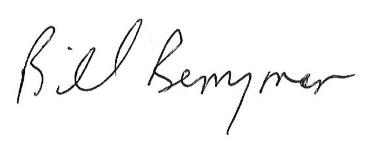 Bill Berryman  President